MinutesMeeting held on April 8, 2021GRSA pavilionCalled to order at 7:00 p.m.Opening Remarks by CommodoreChris Cookson:Welcome to everyone here this evening. Let’s get started.Approval of Previous Monthly Meeting MinutesChris Cookson made a motion to approve March 2021 meeting minutes as proposed.Motion was seconded by Jay Malcan.None were opposed.Minutes were approved.Treasurer ReportDan Walsh:$91,000 in revenue and should be at $96,000. A number of members still haven’t paid so that should change the numbers eventually. Big expenses are facilities and management fees.We are looking into info for phone. Internet service is currently out. We also may want to expand service capability.Members at LargeMike Keeler: No report. Michelle Leipold: Looking into outdoor “mesh” network instead of only the one in kitchen. This would connect to it and can be located in pavilion in order to broaden range to yard area. This should address the slow loading we are currently experiencing. We also need new router. Comcast would provide initial router but another new router would add onto that. Inside pavilion is not a problem. Jim Hudson reached out to Dan re updating access.Jay Malcan: Hobie has had 3-year rabies shot.Rocky Rochester: No report.Vice Commodore ReportJill Reilly:Unsigned Hold-Harmless agreement is still at 17.Rear Commodore ReportGrant Smith: Report was submitted prior to meeting giving updates as to those who have not signed hold-harmless agreement or have not paid dues. Secretary ReportJoan Evans: No report.Membership ReportChris Cookson: We sent out personalized emails to those who still have not signed asking them to please contact us. Half have responded and fixed the problem. Most were having trouble with way the process is presented on website. People can get through it, but it is a bit clunky right now. There has been some confusion re red “x” vs green “check.” We are at 15 who are still outstanding. May have to call them again. They may not be aware. Jill said that some don’t even open their emails.Chris said that regarding new members, we have sent out the first round of invites. One member’s husband was having surgery and couldn’t enjoy the membership. Four didn’t respond in time frame. One declined. He spoke with Heather who indicated that one responder didn’t want to join, so we are sending out new invites again. Five are outstanding. Ten yeses have paid already and include the following:Nichole Allen (legacy member)Sosipatros BoikosChip MillerChuck CarbonaroJoe NeelSteve PearlNick MondayChris KleinJeff ButtsMatthew JamerOthers who have been sent invites in the second round:Bill StaggClaire ForsythTim SandersGheorghe GreceaEliot Norman (has indicated that he does not wish to join)Matteo CampanellaStill plenty of others on the wait list. Members who haven’t paid dues is down to two:Perry JonesRaymond ManningChris Cookson made a motion to remove Mr. Ray Manning (currently has two boats on site) and Mr. Perry Jones (no boat on site) from membership due to nonpayment of dues. Dues nonpayment indicates a member’s decision to discontinue membership.Rocky seconded.None were opposed.Motion carried.Letters will be sent and deadlines given to remove boats.Chris indicated that Mr. John Suddreth has asked to redeem his stock. Ruth McClintock made a motion to grant Mr. Suddreth’s stock redemption request.Chris Cookson seconded.None were opposed.Letter will be sent to Mr. Suddreth to initiate this redemption process. Dan Walsh requests to be copied on redemption letter. Mentors are needed for new members. Chris is looking for volunteers among board members first. The following members have volunteered:Chris Cookson Pete CooksonMichelle LeipoldDan WalshDave asked if this is the last year for the hold-harmless agreement being requested on a yearly basis. Answer has been deferred.Orientation date for new members will be May 2, 2021, at 3:30 p.m. for new members. Heavy hors d’oeuvres will be served.  New members from 2020 will attend the Commodore’s Cup reception on May 22, 2021. Audit/By-Laws ReportRuth McClintock: No report.Chaplain ReportCharles Hunt: No report.Facilities ReportJohn Lew: Work day was tremendous success. Thank you to everyone who came out. Approximately 60 people came out. May 3 is scheduled for fireplace to be fixed. Tables still on track to come in. Will need help to take out old tables and put new ones in.Joist on boat house still needs to be fixed. John has someone in mind to help with this.Race Committee ReportDave Upton: Frost bite series was good and solid. Mast is back up on boat. We need new mast head fly. “Round the Island” coming up and will start at noon on April 24, 2021. Pavilion ReportChris said we are open to pavilion rentals now, based on updated Covid rules put out by governor. Jill said that people can rent pavilion for up to 75-person limit, which is well within the guidelines. We will let Gerri Gallagher know it’s ok to accept rentals now. Promotions ReportNo report.Sail Programs ReportChris Cookson, per Kate Gomes’ report:126 students registered for sail camp. Full capacity is 177, so 71% full. In 2019 at this point we only had 105 kids registered, and in 2018 we only had 92 registered. All Level I courses for Opti's and 420's are full with waitlists; only openings are in the Level II and Level III courses; on average we have 11 kids register for Level II after completing Level I. We will hold April 17-18, 2021, adult weekend as we had enough registrants to break even. Two students unenrolled due to a conflict, so there will only be 4 students taking the course that weekend. We are moving ahead with it as it may take on more students and supports the club's mission. Alex Sisco, Lexi Cookson, and Rachel Leipold will be instructing the class. Adult sailing registration is low, as mentioned with April class. At this point in 2019 and 2018 our adult classes were almost completely booked. For May and June, we have six people registered. For July we have five people and August we have zero. Covid protocols were drawn up and sent out to adult sailing participants. Sail camp ones are still being worked on. Protocols and procedures are accessible on our website. Thanks to Rocky, Grant, Mills, and Chris for helping to get those ironed out. We are up and running with Dominion Payroll. Money has been spent to get the program back up and operating; along with books, safety gear, instructor shirts, and water bottles for participants. Will show a large deficit for the next few months until we receive payments from the county for sail camp. The budget will begin to look more flush toward the middle of July. This is on par with every other year. Since sail camp boats have not been used in almost two years, we would really like to get a sail camp work day on the calendar for May 1 or 2 and have members come help clean boats. We have 15 Opti's, six 420's, four kayaks, and two johnboat type craft to spruce up and need manpower to get this done. Please try and put this on the calendar. Date could not be set at this time. Will let Kate come up with a work day with maybe an email to membership appealing for help. Social ReportMichelle Leipold:We have our first event on calendar for Cinco de Mayo, May 1, 2021. Pepe’s on Midlothian Tnpk. will cater it. Tickets can be ordered before event. Ground beef and chicken tacos will be served. Pepe’s is more economical than a food truck would be. Event won’t be self-serve as such; and will be BYOB. Old BusinessMembership Committee:Chris addressed the hold-harmless wording issue. Concerns were expressed by member that may require wording to be reviewed by insurance company or a lawyer. Need a paid attorney to write this out in appropriate legal wording. Should be a onetime signing of the agreement so that it doesn’t have to be redone every year. May need to look at wording on the racing forms, etc., as well.Pete asked if Fahrenheit could recommend an attorney. Dan can ask what insurance company would recommend. Jay said that insurance company should know.Chris expressed some concern and said that it would be better if we went through an attorney. Need to have something by end of year in prep for membership renewals in 2022.New BusinessPhone serviceChris said that currently the answering service is very limited in function and sends email out. If people have to go on website anyway, they can just email us. Outgoing phone line for emergencies is ok, but we don’t need an inbox type of thing. Standard voicemail may be ok, but it’s not useful otherwise. Maybe we could completely remove phone number from website. Dan said we may need to keep phone number for search purposes.Chris said we will still have access for outdoor PA.Chris added that the gate is stand-alone land line. Not tied into phone line.Ruth made motion that we drop messaging service and have only an outgoing message telling people to go to the website.Jay seconded the motion.None were opposed.Motion was carried.Bylaws QuestionChris questioned the wording related to having a quorum for annual meeting, that there must be a majority of stockholders in attendance at the meeting to have a quorum--51%.Ruth clarified that it is only those in attendance at the meeting that need to be counted to have quorum. Jill said that the only thing that is brought up in the annual meeting is approval of the slate of nominated board members.Chris confirmed that the annual meeting will be held on the first Saturday in December as in years past. Boat StickersPete needs help with getting stickers on boats. Dave Upton said he can help.AdjournmentRuth McClintock proposed that the meeting adjourn. Jill Reilly seconded the motion.All board members approved.Motion was carried.Meeting adjourned at 8:12 p.m.Next MeetingMay 13, 2021Site: GRSA        GRSA Mission: To Promote Sailing in the Richmond, Virginia, Area.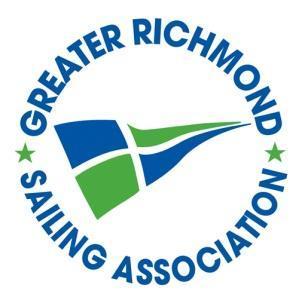         GRSA Mission: To Promote Sailing in the Richmond, Virginia, Area.        GRSA Mission: To Promote Sailing in the Richmond, Virginia, Area.        GRSA Mission: To Promote Sailing in the Richmond, Virginia, Area.        GRSA Mission: To Promote Sailing in the Richmond, Virginia, Area.        GRSA Mission: To Promote Sailing in the Richmond, Virginia, Area.        GRSA Mission: To Promote Sailing in the Richmond, Virginia, Area.        GRSA Mission: To Promote Sailing in the Richmond, Virginia, Area.Attendees:Board Membersx Chris Cookson,
   Commodorex Jill Reilly, 
   Vice Commodore ☐ Grant Smith, 
   Rear Commodorex Dan Walsh, Treasurerx Joan Evans, Secretaryx Chris Cookson,
   Commodorex Jill Reilly, 
   Vice Commodore ☐ Grant Smith, 
   Rear Commodorex Dan Walsh, Treasurerx Joan Evans, Secretaryx  Mike Keeler,
Member at Largex  Michelle Leipold,
Member at Largex  Jay Malcan,
Member at Largex  Rocky Rochester,
Member at Largex  Mike Keeler,
Member at Largex  Michelle Leipold,
Member at Largex  Jay Malcan,
Member at Largex  Rocky Rochester,
Member at LargeCommittee Members☐ Grant Smith,
Membershipx Ruth McClintock,
Audit/Bylaws☐ Charles Hunt,
Chaplainx John Lew, x Pete Cookson,
Facilities/Boat YardCommittee Members☐ Grant Smith,
Membershipx Ruth McClintock,
Audit/Bylaws☐ Charles Hunt,
Chaplainx John Lew, x Pete Cookson,
Facilities/Boat Yardx Dave Upton, Races☐ TBD, Promotions☐ Gerri Gallagher,
 Pavilion☐ Kate Gomes,x Chris Cookson,
 Educationx Michelle Leipold,☐ Emily Gilbert, Socialx Dave Upton, Races☐ TBD, Promotions☐ Gerri Gallagher,
 Pavilion☐ Kate Gomes,x Chris Cookson,
 Educationx Michelle Leipold,☐ Emily Gilbert, SocialITEMS TO BE DISCUSSED:ITEMS TO BE DISCUSSED:ITEMS TO BE DISCUSSED:ITEMS TO BE DISCUSSED:ITEMS TO BE DISCUSSED:ITEMS TO BE DISCUSSED:ITEMS TO BE DISCUSSED:ITEMS TO BE DISCUSSED:ItemItemItemPerson ResponsiblePerson ResponsibleTime AllocatedTime AllocatedOutcomeCommodore calls meeting to order/opening remarksCommodore calls meeting to order/opening remarksCommodore calls meeting to order/opening remarksChris CooksonChris Cookson5 minutes5 minutesMarch Monthly Board Minutes – motion and approvalMarch Monthly Board Minutes – motion and approvalMarch Monthly Board Minutes – motion and approvalSecretarySecretary5 minutes5 minutesBoard ReportsBoard ReportsBoard ReportsTreasurerMembers at LargeVice CommodoreRear CommodoreSecretaryTreasurerMembers at LargeVice CommodoreRear CommodoreSecretaryTreasurerMembers at LargeVice CommodoreRear CommodoreSecretaryDan WalshJay MalcanMichelle LeipoldRocky RochesterMike KeelerJill ReillyGrant SmithJoan EvansDan WalshJay MalcanMichelle LeipoldRocky RochesterMike KeelerJill ReillyGrant SmithJoan Evans45 minutes45 minutesCommittee ReportsCommittee ReportsCommittee ReportsMembershipAudit/By-LawsChaplainFacilitiesRacePavilionPromotionsSail Programs/EducationSocialMembershipAudit/By-LawsChaplainFacilitiesRacePavilionPromotionsSail Programs/EducationSocialMembershipAudit/By-LawsChaplainFacilitiesRacePavilionPromotionsSail Programs/EducationSocialChris Cookson, Jill ReillyRuth McClintockCharles HuntJohn Lew, Pete CooksonDavid UptonGerri GallagherTBDChris Cookson, Kate GomesMichelle Leipold, Emily GilbertChris Cookson, Jill ReillyRuth McClintockCharles HuntJohn Lew, Pete CooksonDavid UptonGerri GallagherTBDChris Cookson, Kate GomesMichelle Leipold, Emily Gilbert60 minutes60 minutesOLD BUSINESS/TASKSPERSONS RESPONSIBLENOTESNew Member invite progressChris CooksonHold Harmless progressJill ReillyHold Harmless wordingChris CooksonPavilion RentalGerry GallagherNew Member Orientation dateChris CooksonMentorsChris CooksonInternet upgrade and discontinuation of current serviceDan WalshNEW BUSINESS / TASKSPERSONS RESPONSIBLENOTESJohn Suddreth stock returnChris Cookson, Joan EvansDan WalshDiscuss phone messaging serviceDan WalshDiscuss possible issue with quorum for Annual meetingChris Cookson